Дополнительная общеобразовательная программа «Черный пояс»2-й год обученияПедагог дополнительного образования –Зяблова Вероника Николаевна06.05.2020Тема занятия «Удары из стоек руками и ногами»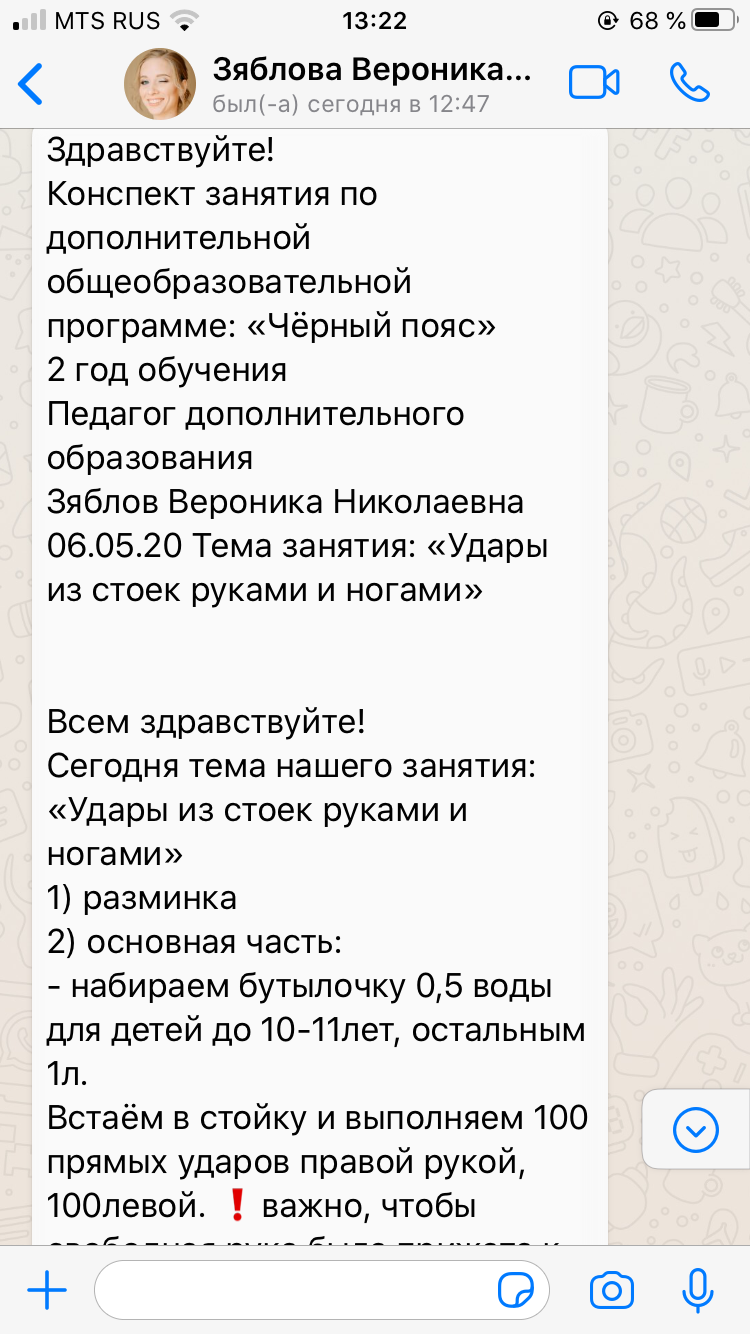 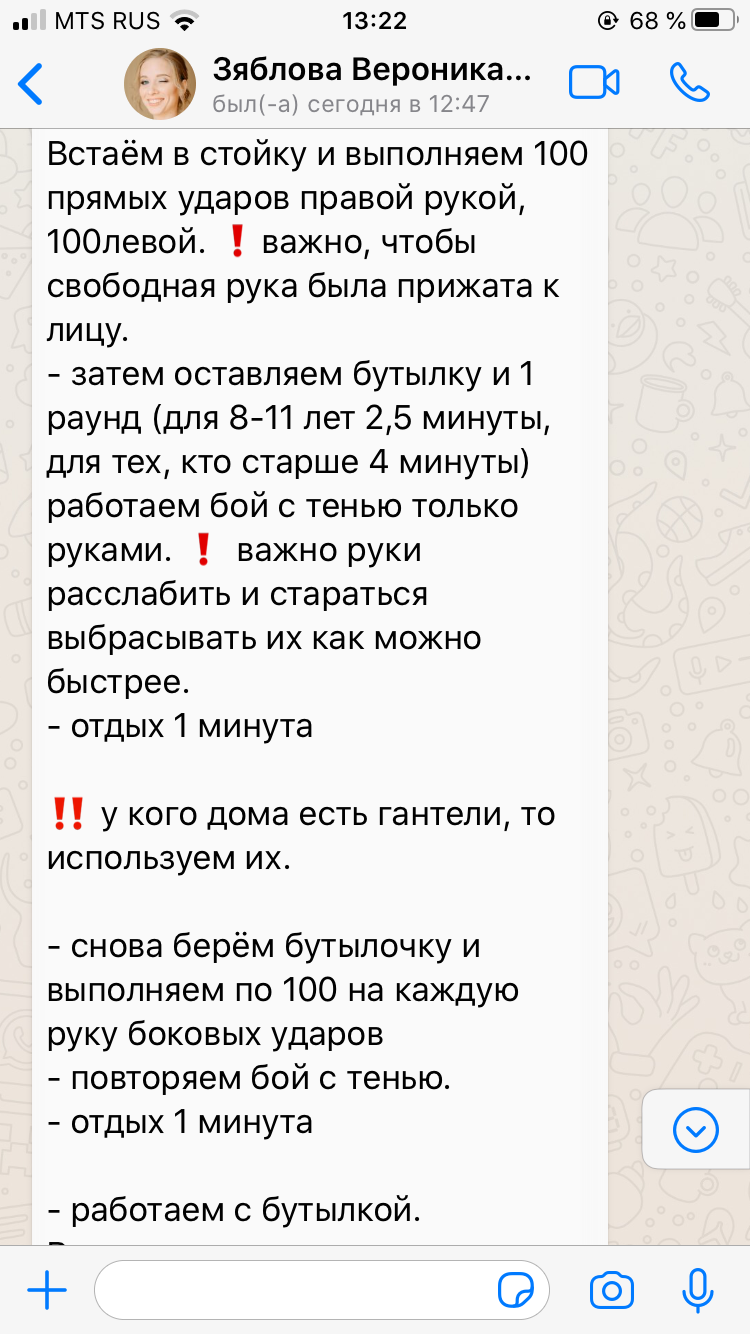 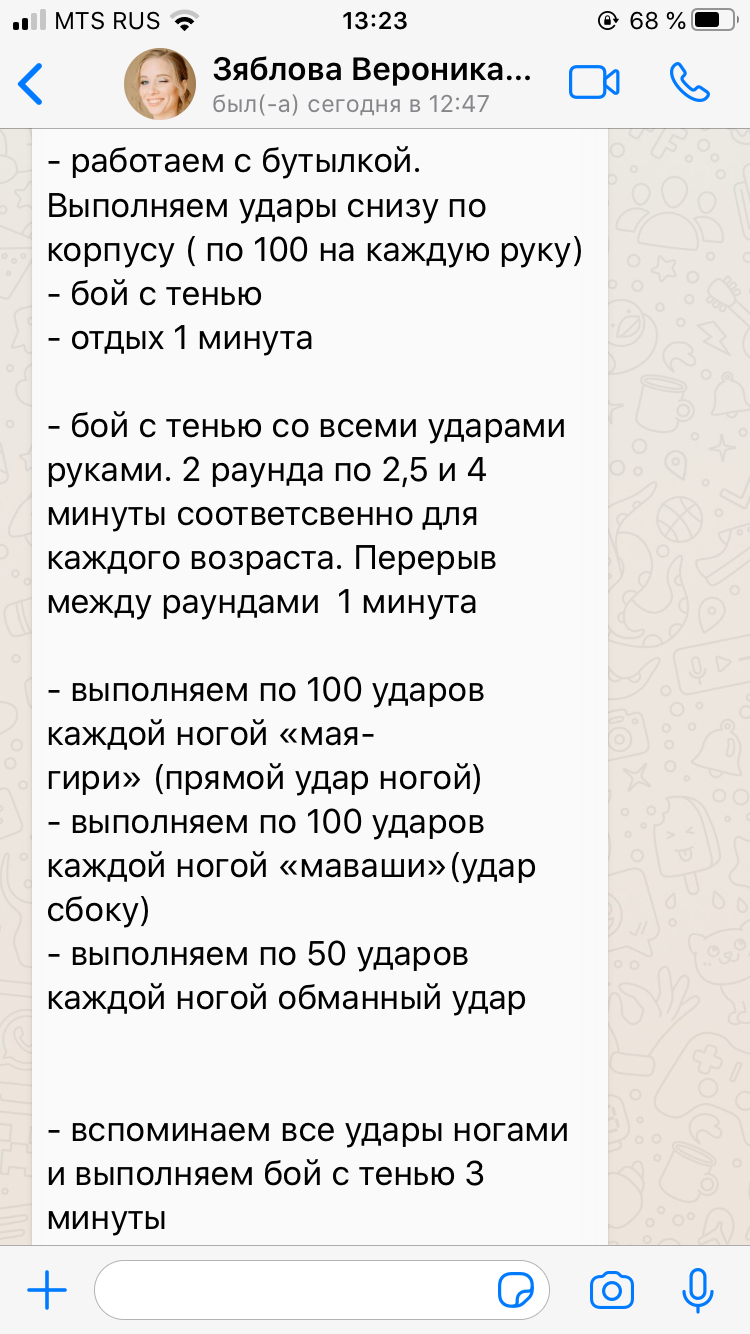 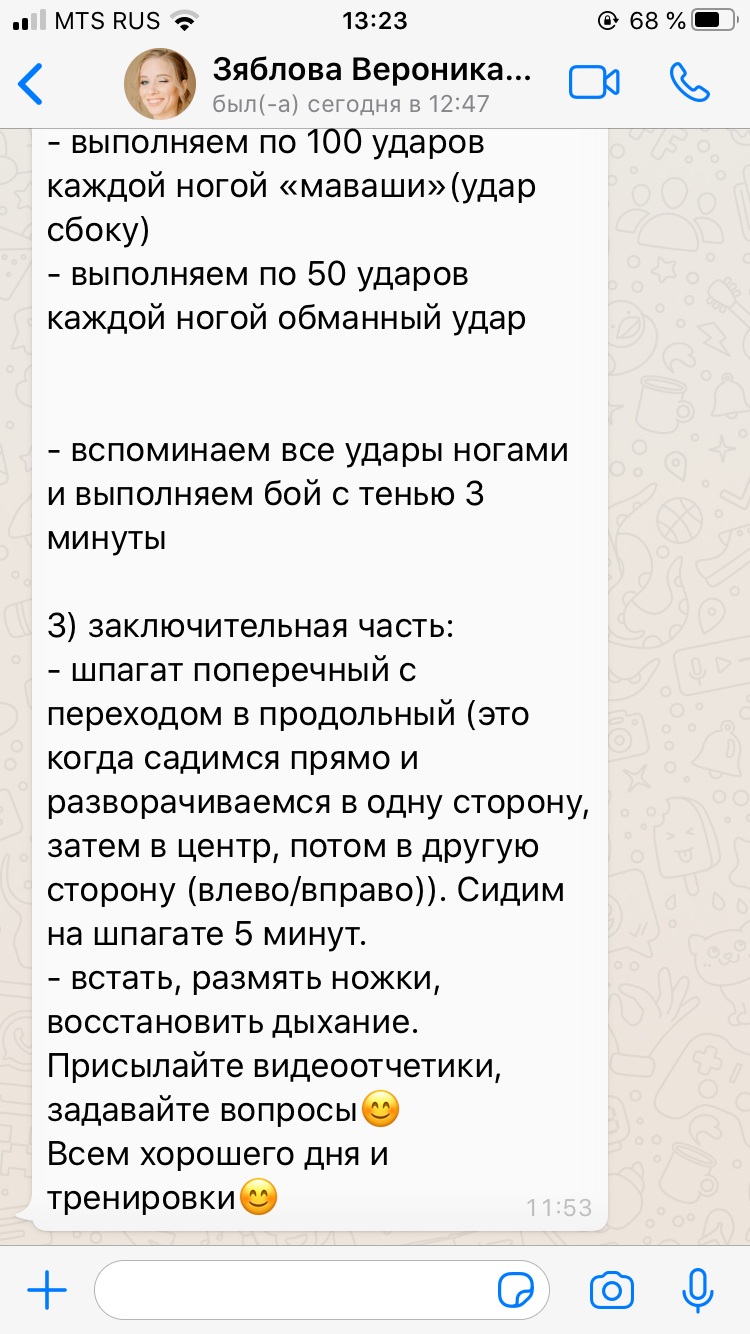 